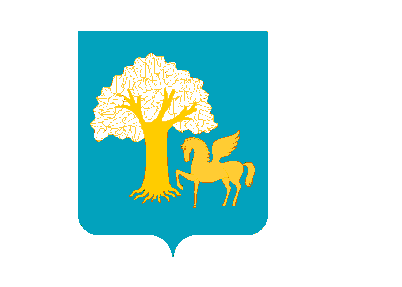          КАРАР                                                                                    РЕШЕНИЕ21 февраль 2018 года                         №  27-36-7                    21 февраля 2018 года	О досрочном прекращении полномочий депутата Советамуниципального района Кигинский район Республики Башкортостан   по избирательному округу № 7  Шайбакова Дим НадимовичаВ соответствии с пунктом 10 части 10 статьи 40 Федерального закона «Об общих принципах организации местного самоуправления в Российской Федерации», частью 9 статьи 4 Федерального закона "Об основных гарантиях избирательных прав и права на участие в референдуме граждан Российской Федерации" и пунктом 11 части 9 статьи 24 Устава муниципального района Кигинский район Республики Башкортостан. Совет муниципального района Кигинский район Республики Башкортостан РЕШИЛ:досрочно прекратить полномочия депутата Совета сельского поселения  Верхнекигинский сельсовет муниципального района Кигинский район Республики Башкортостан Шайбакова Дима Надимовича, избранного по избирательному округу № 7 по собственному желанию в связи с переездом в г.Уфа.Глава  сельского поселения 		      	          		                    	 Н.А. Шамиев 